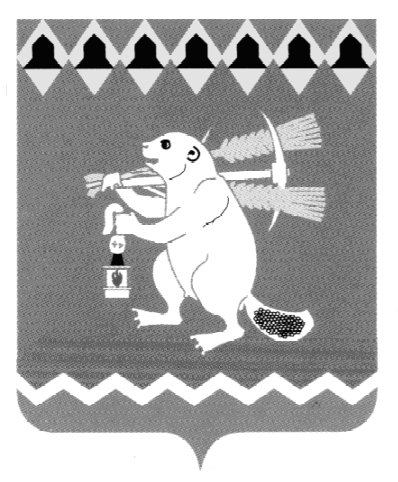 Артемовский городской округТерриториальный орган местного самоуправления селаБольшое Трифоново с подведомственной территорией населенных пунктов: деревня Малое Трифоново, поселок Кислянка Распоряжение06.06.2018                                                                                                     № 23с. Большое ТрифоновоО дежурстве в выходные и праздничные дни 09, 10, 11, 12 июня 2018 года      Во исполнение распоряжения Администрации Артемовского городского округа от 04.06.2018 № 88-РА «О дежурстве в  выходные и праздничные дни 09,10,11,12 июня 2018 года», в целях безопасности жизнедеятельности населения, функционирования предприятий и организаций Территориального органа местного самоуправления села Большое Трифоново и принятия оперативных решений при возникновении чрезвычайных ситуаций в период праздников:Организовать    дежурство    работников   Территориального  органаместного самоуправления села Большое Трифоново в период  с 17.00 часов 09 июня 2018 года до 08.00 часов 13 июня 2018 года (Приложение).2.  Дежурство осуществляется в течение суток с 09.00 часов до 16.00 часов – на рабочем месте; с 16.00 часов до 09.00 часов – на дому по телефону.3. Работникам, указанным в приложении к  настоящему распоряжению, организовать взаимодействие и предоставление информации  с МКУ Артемовского городского округа ЕДДС (телефон 2-40-44) об обстановке на территории ТОМС села Большое Трифоново по состоянию на 09.00 и 21.00 часов,  а также чрезвычайных ситуациях и происшествиях, ситуациях, представляющих угрозу возникновения чрезвычайных ситуаций, происшествий и аварий.4. МУП «Покровское ЖКХ» в срок до 12.00 часов  07.06.2018 предоставить график  дежурства ответственных лиц в выходные и праздничные дни.5. МУП «Покровское ЖКХ» по телефонам, указанным  в приложении к настоящему распоряжению докладывать о состоянии дел в сфере жилищно-коммунального хозяйства на подведомственной территории ТОМС села Большое Трифоново (до 12,00 час.)  с ежедневным представлением информации о состоянии дел в сфере жилищно-коммунального хозяйства на подведомственной территории дежурному сотруднику ТОМС села Большое Трифоново.При возникновении технологических нарушений в сфере жилищно-коммунального хозяйства, влияющих на жизнеобеспечение населения, информацию предоставлять немедленно. Информацию о технологических нарушениях дублировать по электронной почте на адрес: toms-b-trifonovo2012@yandex.ru,  по телефону +79024465664.6. Специалисту второй категории ТОМС села Большое Трифоново Ребиковой Н.И. ознакомить с настоящим распоряжением МУП «Покровское ЖКХ»  и работников,  указанных в приложении к настоящему распоряжению. Срок – до 16.30часов  06.06.2018.7. В соответствии со статьей 153 Трудового кодекса Российскойфедерации работникам, осуществляющим дежурство, предоставить  другие дни отдыха по их заявлениям.8. Контроль за исполнением данного распоряжения оставляю за собой.Председатель                                                                                        В.Г.ИгошевПриложение к распоряжению Территориального органа местного самоуправления села Большое Трифоновоот 06.06.2018 № 23Графикдежурства работников Территориального органа местного самоуправления села Большое Трифоново в выходные и праздничные дни 09, 10, 11, 12 июня  2018 года№ п/пФамилия, имя, отчество дежурного сотрудникаКонтактный  телефонС 17.00.часов 09.06.2018 до 09.00 часов 10.06.2018С 09.00 часов  до 09.00 часов С 09.00 часов 11.06.2018 до 09.00 часов 12.06.2018С 09.00 часов 12.06.2018 до 08.00 часов 13.06.20181.Ребикова Н.И.8 9226096595х2.Игошев В.Г.8 9024465664х3.Игошев В.Г.8 9024465664х4.Ребикова Н.И.8 9226096595х